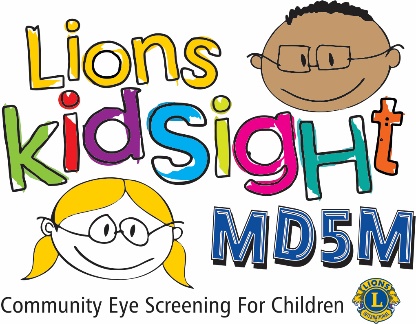 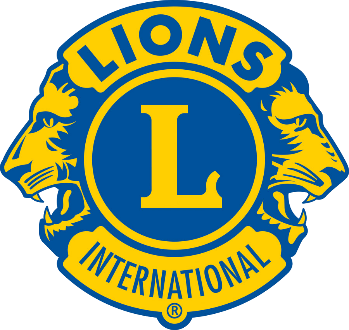 MD5M Lions KidSightResults of Vision ScreeningDear Parent,____________________________________ NOT REFERRED